Biedrības „Latvijas Kroketa federācija”VALDES LĒMUMSNr. 2021 / 12021.gada 24.aprīlīValdes lēmumu pieņēma biedrības valde pilnā sastāvā: prezidents Roberts Stafeckis, valdes locekle Sandra Harlinska un valdes loceklis Māris Lindbergs, saskaņā ar Biedrību un nodibinājumu likuma 46.panta trešo daļupar šādiem jautājumiem: LKF finansējuma sadale pa pasākumiem;Dažādi jautājumi.LKF prezidents: ______________________ / Roberts Stafeckis / valdes locekle:  ______________________ / Sandra Harlinska /valdes loceklis: ______________________ / Māris Lindbergs /1.LKF finansējuma sadale pa pasākumiemPēc S. Harlinskas priekšlikuma ir izdiskutēts par finansējuma sadalījumu pa pasākumiem Valsts Budžeta piešķirto līdzekļu un LVM piešķirto sponsoru līdzekļu izmantošanai. Lēmums (vienbalsīgi “par”): 1) apstiprināt piešķirtā finansējuma sadali pa pasākumiem3.S.Harlinska informēja par pasākumu plānu, lai nodrošinātu kroketa sporta pasākumu norisi jaunajos epidemioloģiskajos apstākļos un iepazīstināja ar izstrādātajām rekomendācijām, kā organizēt klubu darbu, lai varētu turpināt sportiskās aktivitātes kroketa laukumos un nodrošināt drošas aktivitātes svaigā gaisā.Lēmums (vienbalsīgi “par”): 1) apstiprināt izstrādās rekomendācijas 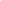 